 ERİŞKİN HEMATOLOJİ KLİNİĞİ Cy/TBI (SİKLOFOSFAMİD /TBI) ALLOGENEİK KÖK HÜCRE NAKLİ PROTOKOLÜ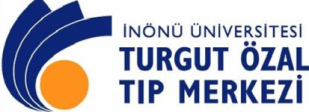 Ad-Soyadı:Ad-Soyadı:Ad-Soyadı:Ad-Soyadı:Ad-Soyadı:Ad-Soyadı:Ad-Soyadı:Ad-Soyadı:Tanı:Tanı:Tanı:Tanı:Tanı:Tanı:Tanı:Tanı:Tanı:Boy:                           Kilo:                            VYA:                    Boy:                           Kilo:                            VYA:                    Boy:                           Kilo:                            VYA:                    Boy:                           Kilo:                            VYA:                    Boy:                           Kilo:                            VYA:                    Boy:                           Kilo:                            VYA:                    Boy:                           Kilo:                            VYA:                    Boy:                           Kilo:                            VYA:                    Boy:                           Kilo:                            VYA:                    Boy:                           Kilo:                            VYA:                    Boy:                           Kilo:                            VYA:                    GünlerTarihİlaç uygulamaları   ( D+13 ile D+33. Günler)İlaç uygulamaları   ( D+13 ile D+33. Günler)İlaç uygulamaları   ( D+13 ile D+33. Günler)İlaç uygulamaları   ( D+13 ile D+33. Günler)İlaç uygulamaları   ( D+13 ile D+33. Günler)İlaç uygulamaları   ( D+13 ile D+33. Günler)İlaç uygulamaları   ( D+13 ile D+33. Günler)İlaç uygulamaları   ( D+13 ile D+33. Günler)İlaç uygulamaları   ( D+13 ile D+33. Günler)İlaç uygulamaları   ( D+13 ile D+33. Günler)İlaç uygulamaları   ( D+13 ile D+33. Günler)İlaç uygulamaları   ( D+13 ile D+33. Günler)İlaç uygulamaları   ( D+13 ile D+33. Günler)İlaç uygulamaları   ( D+13 ile D+33. Günler)İlaç uygulamaları   ( D+13 ile D+33. Günler)İlaç uygulamaları   ( D+13 ile D+33. Günler)İlaç uygulamaları   ( D+13 ile D+33. Günler)İlaç uygulamaları   ( D+13 ile D+33. Günler)İlaç uygulamaları   ( D+13 ile D+33. Günler)İlaç uygulamaları   ( D+13 ile D+33. Günler)İlaç uygulamaları   ( D+13 ile D+33. Günler)İlaç uygulamaları   ( D+13 ile D+33. Günler)İlaç uygulamaları   ( D+13 ile D+33. Günler)İlaç uygulamaları   ( D+13 ile D+33. Günler)İlaç uygulamaları   ( D+13 ile D+33. Günler)İlaç uygulamaları   ( D+13 ile D+33. Günler)GünlerTarihParenteral antibiyotiklerParenteral antibiyotiklerParenteral antibiyotiklerParenteral antibiyotiklerTransfüzyonlarTransfüzyonlarTransfüzyonlarTransfüzyonlarAntimikrobiyal profilaksiAntimikrobiyal profilaksiAntimikrobiyal profilaksiAntimikrobiyal profilaksiAntimikrobiyal profilaksiAntimikrobiyal profilaksiAntimikrobiyal profilaksiAntimikrobiyal profilaksiAntimikrobiyal profilaksiAntimikrobiyal profilaksiAntimikrobiyal profilaksiGVHD profilaksiGVHD profilaksiDiğer ilaçlarDiğer ilaçlarDiğer ilaçlar     ATEŞ COGünlerGünlerTarihEritrosit süsp.Trombosit süspTrombosit süspTDPValasiklovir1 x 500 mg/günValasiklovir1 x 500 mg/günFlukonazol1 x 400 mg/günFlukonazol1 x 400 mg/günMoksifloksasin1 x 400 mg/günMoksifloksasin1 x 400 mg/günTMP/SMZ2X1 fort tb.TMP/SMZ2X1 fort tb.TMP/SMZ2X1 fort tb.Metronidazol3×500mgtb./günMetronidazol3×500mgtb./günSiklosporin 2 x1.5 mg/k/günSiklosporin 2 x1.5 mg/k/gün G-CSF  5 µg/kgIVIG100 mg/kg      Ursofalk      3 × 250 mg      ATEŞ COGünlerD+13+  D +100 kadar devam edilir +D +100 kadar devam edilir +D +100 kadar devam edilirEngrafman sonrası tekrar başlanarak posttransplant 1. yılda kesilir.+D +30 kadar devam edilir+   +D+31 veya PO alıma kadarIV, sonra PO geçilir ve 2 x3 mg/kg/gün dozunda +180. Güne uygulanır.±+D+13D+14+  D +100 kadar devam edilir +D +100 kadar devam edilir +D +100 kadar devam edilir±   ±±   ±Engrafman sonrası tekrar başlanarak posttransplant 1. yılda kesilir.+D +30 kadar devam edilir+  +D+31 veya PO alıma kadarIV, sonra PO geçilir ve 2 x3 mg/kg/gün dozunda +180. Güne uygulanır.±++D+14D+15+  D +100 kadar devam edilir +D +100 kadar devam edilir +D +100 kadar devam edilirEngrafman sonrası tekrar başlanarak posttransplant 1. yılda kesilir.+D +30 kadar devam edilir+  +D+31 veya PO alıma kadarIV, sonra PO geçilir ve 2 x3 mg/kg/gün dozunda +180. Güne uygulanır.±  +D+15D+16+  D +100 kadar devam edilir +D +100 kadar devam edilir +D +100 kadar devam edilirEngrafman sonrası tekrar başlanarak posttransplant 1. yılda kesilir.+D +30 kadar devam edilir+  +D+31 veya PO alıma kadarIV, sonra PO geçilir ve 2 x3 mg/kg/gün dozunda +180. Güne uygulanır.±+D+16D+17+  D +100 kadar devam edilir +D +100 kadar devam edilir +D +100 kadar devam edilir±    ±±    ±Engrafman sonrası tekrar başlanarak posttransplant 1. yılda kesilir.+D +30 kadar devam edilir+   +D+31 veya PO alıma kadarIV, sonra PO geçilir ve 2 x3 mg/kg/gün dozunda +180. Güne uygulanır.±+D+17D+18+  D +100 kadar devam edilir +D +100 kadar devam edilir +D +100 kadar devam edilirEngrafman sonrası tekrar başlanarak posttransplant 1. yılda kesilir.+D +30 kadar devam edilir+  +D+31 veya PO alıma kadarIV, sonra PO geçilir ve 2 x3 mg/kg/gün dozunda +180. Güne uygulanır.±+D+18D+19+  D +100 kadar devam edilir +D +100 kadar devam edilir +D +100 kadar devam edilirEngrafman sonrası tekrar başlanarak posttransplant 1. yılda kesilir.+D +30 kadar devam edilir+  +D+31 veya PO alıma kadarIV, sonra PO geçilir ve 2 x3 mg/kg/gün dozunda +180. Güne uygulanır.±+D+19D+20+  D +100 kadar devam edilir +D +100 kadar devam edilir +D +100 kadar devam edilir±    ±±    ±Engrafman sonrası tekrar başlanarak posttransplant 1. yılda kesilir.+D +30 kadar devam edilir+  +D+31 veya PO alıma kadarIV, sonra PO geçilir ve 2 x3 mg/kg/gün dozunda +180. Güne uygulanır.±+D+20D+21+  D +100 kadar devam edilir +D +100 kadar devam edilir +D +100 kadar devam edilirEngrafman sonrası tekrar başlanarak posttransplant 1. yılda kesilir.+D +30 kadar devam edilir +  +D+31 veya PO alıma kadarIV, sonra PO geçilir ve 2 x3 mg/kg/gün dozunda +180. Güne uygulanır.±++D+21D+22+  D +100 kadar devam edilir +D +100 kadar devam edilir +D +100 kadar devam edilirEngrafman sonrası tekrar başlanarak posttransplant 1. yılda kesilir.+D +30 kadar devam edilir     +    +D+31 veya PO alıma kadarIV, sonra PO geçilir ve 2 x3 mg/kg/gün dozunda +180. Güne uygulanır.±+D+22D+23+  D +100 kadar devam edilir +D +100 kadar devam edilir +D +100 kadar devam edilirEngrafman sonrası tekrar başlanarak posttransplant 1. yılda kesilir.+D +30 kadar devam edilir+   +D+31 veya PO alıma kadarIV, sonra PO geçilir ve 2 x3 mg/kg/gün dozunda +180. Güne uygulanır.±+D+23D+24+  D +100 kadar devam edilir +D +100 kadar devam edilir +D +100 kadar devam edilir±    ±±    ±Engrafman sonrası tekrar başlanarak posttransplant 1. yılda kesilir.+D +30 kadar devam edilir+  +D+31 veya PO alıma kadarIV, sonra PO geçilir ve 2 x3 mg/kg/gün dozunda +180. Güne uygulanır.±+D+24D+25+  D +100 kadar devam edilir +D +100 kadar devam edilir +D +100 kadar devam edilirEngrafman sonrası tekrar başlanarak posttransplant 1. yılda kesilir.+D +30 kadar devam edilir+  +D+31 veya PO alıma kadarIV, sonra PO geçilir ve 2 x3 mg/kg/gün dozunda +180. Güne uygulanır.±+D+25D+26+  D +100 kadar devam edilir +D +100 kadar devam edilir +D +100 kadar devam edilirEngrafman sonrası tekrar başlanarak posttransplant 1. yılda kesilir.+D +30 kadar devam edilir+  +D+31 veya PO alıma kadarIV, sonra PO geçilir ve 2 x3 mg/kg/gün dozunda +180. Güne uygulanır.±+D+26D+27+  D +100 kadar devam edilir +D +100 kadar devam edilir +D +100 kadar devam edilir+    ++    +Engrafman sonrası tekrar başlanarak posttransplant 1. yılda kesilir.+D +30 kadar devam edilir+  +D+31 veya PO alıma kadarIV, sonra PO geçilir ve 2 x3 mg/kg/gün dozunda +180. Güne uygulanır.±+D+27D+28+  D +100 kadar devam edilir +D +100 kadar devam edilir +D +100 kadar devam edilirEngrafman sonrası tekrar başlanarak posttransplant 1. yılda kesilir.+D +30 kadar devam edilir+  +D+31 veya PO alıma kadarIV, sonra PO geçilir ve 2 x3 mg/kg/gün dozunda +180. Güne uygulanır.±++D+28D+29+  D +100 kadar devam edilir +D +100 kadar devam edilir +D +100 kadar devam edilirEngrafman sonrası tekrar başlanarak posttransplant 1. yılda kesilir.+D +30 kadar devam edilir+  +D+31 veya PO alıma kadarIV, sonra PO geçilir ve 2 x3 mg/kg/gün dozunda +180. Güne uygulanır.±+D+29D+30+  D +100 kadar devam edilir +D +100 kadar devam edilir +D +100 kadar devam edilir±    ±±    ±Engrafman sonrası tekrar başlanarak posttransplant 1. yılda kesilir.±D +30 kadar devam edilir+  +D+31 veya PO alıma kadarIV, sonra PO geçilir ve 2 x3 mg/kg/gün dozunda +180. Güne uygulanır.±+D+30D+31+  D +100 kadar devam edilir +D +100 kadar devam edilir +D +100 kadar devam edilirEngrafman sonrası tekrar başlanarak posttransplant 1. yılda kesilir.±D +30 kadar devam edilir+  +D+31 veya PO alıma kadarIV, sonra PO geçilir ve 2 x3 mg/kg/gün dozunda +180. Güne uygulanır.±+D+31D+32+  D +100 kadar devam edilir +D +100 kadar devam edilir +D +100 kadar devam edilirEngrafman sonrası tekrar başlanarak posttransplant 1. yılda kesilir.±D +30 kadar devam edilir+  +D+31 veya PO alıma kadarIV, sonra PO geçilir ve 2 x3 mg/kg/gün dozunda +180. Güne uygulanır.±+D+32